I.		NOTICE OF APPLICATION FOR A NATIONAL POLLUTANT DISCHARGE ELIMINATION SYSTEM (NPDES) PERMIT TO DISCHARGE TREATED WASTEWATER INTO WATERS OF THE STATE OF GEORGIANPDES permits are valid for a maximum of five years.  Prior to expiration of an existing permit, a new application must be submitted and evaluated.An antidegradation analysis is conducted, as applicable, for new or expanded point source discharges that are proposed.  The analysis evaluates whether allowing lower water quality is necessary to accommodate important economic or social development in the area in which the waters are located.  In all cases, existing instream water uses and the level of water quality necessary to protect the existing use is maintained and protected.All municipalities must be in compliance with the Georgia Department of Community Affairs (DCA) Service Delivery Strategy in order to receive a permit.Having reviewed such applications, the Environmental Protection Division (EPD) is considering the issuance of NPDES permits to the following applicants, subject to specific pollutant limitations and special conditions.NPDES PERMIT REISSUANCEBanks CountyCity of Maysville, P.O. Box 86, Maysville, Georgia 30558, NPDES Permit No. GA0032905, for its Water Pollution Control Plant located on Garnet Street, Maysville, Georgia, 30558 (Banks County).  Up to 0.06 MGD of treated wastewater is being discharged to an unnamed tributary to North Oconee River in the Oconee River Basin.Columbia CountyColumbia County Water Utility, P.O. Box 960, Grovetown, Georgia 30813, NPDES Permit No. GA0038342, for the Kiokee Creek Water Pollution Control Plant located at 2281 County Camp Road, Appliing, GA 30802.  Up to 0.3 MGD of treated wastewater is being discharged to Kiokee Creek in the Savannah River Basin.  Columbia CountyColumbia County Water Utility, P.O. Box 960, Grovetown, Georgia 30813, NPDES Permit No. GA0031984 for the Crawford Creek Water Pollution Control Plant located at 1000 Shepherd’s Way, Grovetown, GA 30813.  Up to 1.5 MGD of treated wastewater is being discharged to Crawford Creek in the Savannah River Basin.  Glynn CountyPinova, Inc., 2801 Cook Street, Brunswick, Georgia 31520, NPDES Permit No. GA0003735, for its chemical manufacturing facility located in Brunswick, Glynn County, Georgia.  Approximately 8 MGD of treated wastewater is discharged to Dupree Creek in the Satilla River Basin.Gwinnett CountyVulcan Construction Materials LLC, 800 Mt. Vernon Highway NE Suite 200, Atlanta, Georgia 30328, NPDES Permit No. GA0003140 for its granite quarry facility located at 1707 Beaver Ruin Road, Norcross, Georgia 30093, Gwinnett County. Approximately 0.68 MGD of comingled wastewater is discharged into Beaver Ruin Creek (001) in the Ocmulgee River Basin. Hall CountyCity of Gainesville, 757 Queen City Parkway SW, Gainesville, Georgia 30501, NPDES Permit No. GA0020168, for the City of Gainesville - Linwood Water Pollution Control Plant (WPCP) located at 500 Linwood Drive, Gainesville, GA 30501.  Up to 5.0 MGD of treated wastewater is being discharged to Lake Sidney Lanier in the Chattahoochee River Basin.  Vulcan Construction Materials, LLC, 4195 Friendship Road, Buford, Georgia 30518, NPDES Permit No. GA0049387, for its stone quarry located in Buford, Georgia.  Approximately 0.19 MGD of stormwater runoff, recycled wash water, and mine dewatering is discharged to an unnamed tributary to Mitchell Creek in the Oconee River Basin.Liberty CountyUnited States Department of the Army, 1550 Veterans Pkwy, Fort Stewart, Georgia, 31314, NPDES Permit No. GA0004308, for its Army Installation facility located in Fort Stewart, Liberty and Bryan County, Georgia.  An average of 0.57 MGD of sanitary wastewater and industrial wastewater is discharged to a Tributary of Canoochee River, Tributary of Raccoon Branch, and Millcreek in the Ogeechee River Basin.Lumpkin CountyCity of Dahlonega, 465 Riley Road, Dahlonega, Georgia 30533, NPDES Permit No. GA0026077 for the Water Pollution Control Plant located at 464 Mechanicsville Road, Dahlonega, Georgia 30533.  Up to 1.44 MGD of treated wastewater is being discharged into Yahoola Creek in the Chattahoochee River Basin.Morgan CountyGeorgia Pacific Wood Products, LLC., 1400 Woodkraft Rd, Madison, Georgia 30650, NPDES Permit No. GA0047988, for its Plywood facility located in Madison, Morgan County, Georgia.  Approximately 0.105 MGD of boiler blowdown, cooling tower, steam condensate, softner regeneration, general washdown, stormwater runoff, fire hydrant flushing, discharges from fire-fighting activity, irrigation drainage, potable water, routine external building washdown, uncontaminated condensate, uncontaminated ground water or spring water, water used for dust suppression on roads, stormwater released from containment and through oil/water separators, landscape watering, pavement wash waters, foundation or footing drains, and incidental windblown mist from cooling towers is discharged to a tributary to Briar Creek in the Oconee River Basin.Muscogee CountyColumbus Water Works, P.O. Box 1600, Columbus, Georgia 31902, NPDES Permit No. GA0020516, for the South Columbus Water Resource Facility (WRF) located at 3001 South Lumpkin Road, Columbus, GA 31903.  Treated wastewater is being discharged to the Chattahoochee River in the Chattahoochee River Basin.  Oconee CountyOconee County Board of Commissioners, Post Office Box 145, Watkinsville, Georgia, 30677, NPDES Permit No. GA0038806, for the Oconee County Rocky Branch Water Reclamation Facility located at Rocky Branch Road, Watkinsville, Georgia 30677.   Up to 1.0 MGD of treated wastewater is being discharged to Barber Creek in the Oconee River Basin.  Pierce CountyCity of Patterson, 3507 Williams Street, Patterson, Georgia 31557, NPDES Permit No. GA0037206, for the Water Pollution Control Plant located at James Street, Patterson, Georgia, 31557.  Up to 0.208 MGD of treated wastewater is being discharged to Patterson Creek in the Satilla River Basin.Rockdale CountyRockdale County, 958 Milstead Avenue, Conyers, Georgia, 30012, NPDES Permit No. GA0047678, for the Rockdale County Quigg Branch Water Pollution Control Plant  located at 2440 Tatum Road, Conyers, Georgia 30013.   Up to 6.0 MGD of treated wastewater is being discharged to the Yellow River to the Ocmulgee River Basin.  The permit contains provisions for an expansion to 8.0 MGD. The permit also contains provisions for up to 2.0 MGD of urban water reuse.Washington CountyImerys Clay Inc., 618 Kaolin Road Sandersville, Georgia 31082, NPDES Permit No. GA0046540, for its Kaolin quarry facility located in Sandersville, Washington County, Georgia. Approximately 0.5 MGD of mining operations and stormwater from inactive process watershed and a minor discharge from oil-water separator from W.F. Jackson, Inc. facility is discharged to an unnamed tributary of Buffalo Creek in the Oconee River Basin.KaMin LLC, 530 Beck Boulevard, Sandersville, Georgia 31082, NPDES Permit No. GA0038784, for its kaolin mining and processing facility located in Sandersville, Washington County, Georgia. Approximately 3.0 MGD of plant process operations, stormwater runoff, and Thiele dredging is discharged to Big Branch Creek in the Oconee River Basin.Wheeler CountyCity of Glenwood, P.O. Box 616, Glenwood, Georgia 30428, NPDES Permit No. GA0021377, for the Glenwood Water Pollution Control Plant located at Second Street Highway 19 South, Glenwood, GA 30428.  Up to 0.11 MGD of treated wastewater is being discharged to Peterson Creek in the Oconee River Basin.  Whitfield CountyDalton Utilities, P.O. Box 869, Dalton, Georgia, 30722, NPDES Permit No. GA0047848, for the Whitfield Mountain View Acres Water Pollution Control Plant located at Frontier Trail, Dalton, Georgia, 30721 (Whitfield County).  Up to 0.084 MGD of treated wastewater is being discharged to Stone Branch in the Coosa River Basin.Trinseo, 1468 Prosser Drive SE, Dalton, Georgia 30720, NPDES Permit No. GA0000426 for its latex manufacturing facility located at 1468 Prosser Drive SE, Dalton, Whitfield County, Georgia 30720. An average of 0.195 MGD of process water, sanitary wastewater, blowdown, contaminated groundwater, and contaminated stormwater is discharged to the Conasauga River in the Coosa River Basin.NPDES PERMIT MODIFICATIONThomas CountyTown of Ochlocknee, Post Office Box 56, Ochlocknee, Georgia 31773, NPDES Permit No. GA0046370, for the City of Ochlocknee Water Pollution Control Plant (WPCP) located on Georgia Highway 3 South, Ochlocknee, Georgia 31773.  Up to 0.05 MGD of treated wastewater is being discharged to the Pine Creek in the Ochlocknee River Basin. The permit is being modified to reduce the measurement frequencies for pH from five days per week to once per week. This parameter is collected for water quality purposes and EPD has found that once per week measurement frequency is sufficient for facilities with design flow rates of 0.05 MGD.NPDES PERMIT RESCISSIONDekalb CountyAPAC Mid–South, Inc., 500 Riverhills Business Park, Suite 590, Birmingham, AL 35242NPDES Permit No. GA0038636, for its aggregate mining and material processing facility located in Lithonia, DeKalb County, Georgia. The APAC Mid–South, Inc. – Lithonia Quarry has ceased discharging at this location. NPDES Permit No. GA0038636 is no longer necessary.  Warren CountyCity of Warrenton, PO Box 109, Warrenton, Georgia 30828, NPDES Permit No. GA0032778, for its North Pond water pollution control plant (WPCP) located at North Norwood Street, Warrenton, Georgia.  This facility has been abandoned and the WPCP is no longer discharging to waters of the state.  INDUSTRIAL PRETREATMENT PERMITPierce CountyAmerican Egg Products, LLC, P.O. Box 408, Blackshear, GA 31516, Permit No. GAP050237, for its egg processing facility located at 375 Pierce Industrial Blvd., Blackshear, Pierce County, GA 31516.  Approximately 0.055 MGD of pretreated process wastewater is discharged to the City of Blackshear’s POTW in the Satilla River Basin.Troup CountyKIA Motors Manufacturing Georgia, Inc., 7777 Kia Parkway, West Point, Georgia 31833, Permit No. GAP050298, for its automotive assembly plant located at 7777 Kia Parkway, West Point, Georgia 31833.  Pretreated process wastewater is discharged to the West Point Water Pollution Control Plant’s sewerage system in the Chattahoochee River Basin.II.	LAND APPLICATION SYSTEM PERMIT REISSUANCELand Application System (LAS) permits are valid for a maximum of five years.  Prior to expiration of an existing permit, a new application must be submitted and evaluated.All municipalities must be in compliance with the Georgia Department of Community Affairs (DCA) Service Delivery Strategy in order to receive a permit.LAS PERMIT REISSUANCEWayne CountyCity of Screven, P.O. Box 146, Screven, GA 31560, LAS Permit No. GAJ020140, for its land application system located at Sikes Road, Screven, GA 31560.   Up to 0.10 MGD of treated wastewater is being land applied to a site in Wayne County in the Altamaha River Basin.Persons wishing to comment upon or object to the proposed determinations are invited to submit same in writing to the EPD address below or via e-mail at EPDcomments @dnr.ga.gov, no later than May 15, 2017.  Please use the words “Public Notice No. 2017-08 ML” and the name of the subject facility that you are commenting on in the subject line to ensure that your comments will be forwarded to the correct staff.  All comments received prior to or on that date will be considered in the formulation of final determinations regarding the application.  In the case of the permits which are on this notice for proposed modification, only those conditions subject to modification are open to public comment. A fact sheet or copy of draft permits is available by writing the Environmental Protection Division.  The permit application, draft permit, comments received, and other information are available for review at 2 MLK Jr. Dr. S.W., 1152 East Tower Atlanta, Georgia 30334. For additional information contact: Jeff Larson, Wastewater Regulatory Program, phone (404) 463-1511.  Please bring this notice to the attention of interested persons.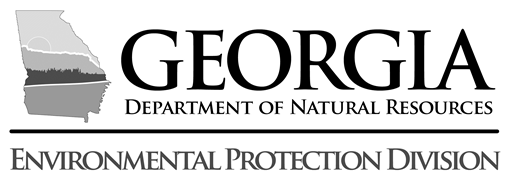 Public Hearing InformationThe Georgia Environmental Protection Division (EPD) will hold a public hearing at 7:00 p.m. on May 17, 2017 at the Effingham County Board of Commissioners Administrative Complex (Large Conference Room) located at 601 N. Laurel Street Springfield, GA  31329.  The purpose of the public hearing is to receive comments on the draft NPDES pretreatment  permit for DRT America, LLC in Effingham CountyThe public hearing will be confined to water quality issues as they relate to the draft permit.  The public hearing is a formal process to receive comments on the draft permit. Participants who wish to comment for the record are requested to sign in upon arrival.  Hearing participants will not be subject to questions from the audience, but may be questioned by the Hearing Officer for clarification of technical points or to develop a better understanding of statements.  Questions asked by participants making statements will be answered by EPD in writing at a later date and posted on the EPD website.  Lengthy statements or statements of a considerable technical or economic nature should be submitted in writing for the official record.  During the hearing, oral statements shall be limited to three minutes to allow everyone an opportunity to be heard.  Comments should be confined to water quality issues as they relate to the draft permit.Written comments are welcomed.  To ensure their consideration, written comments should be received by close of business on Monday, May 22, 2017.  Please address written comments to the address listed below, or via e-mail at EPDcomments@dnr.state.ga.us.  If you choose to e-mail your comments, please be sure to include the words “NPDES Permit Issuance – DRT America, LLC” in the subject line to ensure that your comments will be forwarded to the correct staff.  The permit application, draft permit, comments received, and other information are available for review at 2 MLK Jr. Drive, Suite 1152E, Atlanta, GA 30334, between the hours of 8:00 a.m. and 4:30 p.m., Monday through Friday.  Please bring this notice to the attention of interested persons.